Impresso em: 07/08/2023 21:15:47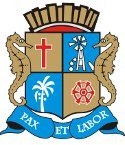 Matéria: PROJETO DE LEI 3-2021Autor:  Poder ExecutivoGoverno de Sergipe Câmara Municipal de AracajuReunião: 88 SESSÃO OrdináriaData: 29/09/2021Parlamentar	Partido	Voto	HorárioANDERSON DE TUCA BINHOBRENO GARIBALDE CÍCERO DO SANTA MARIA DR. MANUEL MARCOS EDUARDO LIMAEMÍLIA CORRÊA FABIANO OLIVEIRA FÁBIO MEIRELES JOAQUIM DA JANELINHA LINDA BRASILPAQUITO DE TODOS PR. DIEGOPROF. BITTENCOURT PROFª. ÂNGELA MELO RICARDO MARQUES RICARDO VASCONCELOSSÁVIO NETO DE VARDO DA LOTÉRICA SHEYLA GALBASONECA VINÍCIUS PORTOPDT PMNUNIÃO BRASIL PODEMOS PSDREPUBLICANOS PATRIOTAPP PODEMOSSOLIDARIEDADE PSOL SOLIDARIEDADE PPPDT PTCIDADANIA REDE PODEMOS CIDADANIA PSDPDTSIM SIM SIM SIM SIM SIM SIM SIM SIM SIM SIM SIM SIM SIM SIM SIM SIM SIM SIM SIM SIM09:36:3309:36:3709:36:4109:36:4409:36:4909:36:5309:36:5809:37:1909:37:2709:37:3409:37:4309:37:5209:37:5509:38:0709:38:1109:39:0409:38:3009:38:2609:38:4209:38:5409:38:45NITINHO ISACSGT. BYRON ESTRELAS DO MARPSD PDTREPUBLICANOSO Presidente não Vota Não VotouNão VotouTotais da Votação	Sim: 21Resultado da Votação: APROVADONão: 0Abstenção: 0	Total de Votos Válidos: 21